Bangladesh Red Crescent Society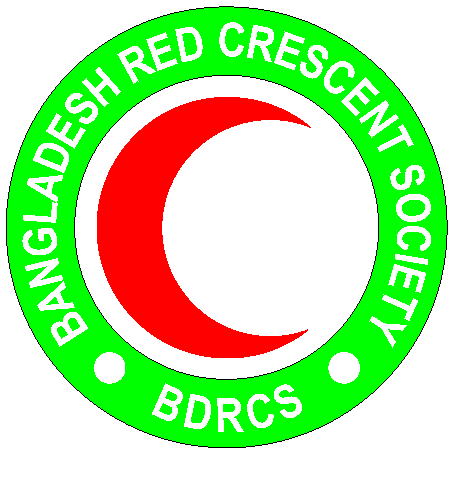 National Headquarters684-686, Red Crescent Sarak, Bara Mogh Bazar, Dhaka-1217Vacancy AnnouncementJob title			:	WaSH Officer (Engineer/Plumber)Duration of contract		:	Up to December 2019Department			:	Disaster Response department (PMO)Salary				:	NegotiableNumber of Post			:	01Age				:	40 years maximum(Age limit will be relaxed in case of potential candidates) Duty station			:	Cox’s Bazar Duties and responsibilitiesPlan, organize and follow up of the community mobilization in target communities on issues related to implementation of WaSH activities based on plan of action.Responsible for construction, operation and maintenance of WaSH facilities.Establish the technical aspect of the internal purchase order and tender documents for construction and rehabilitation of WaSH facilitiesEnsure the quality of WaSH materials as supplied by supplier/contractorResponsible for site management: general supervision of contractors and ensuring the safety of construction sites and community participationValidate the progress and quality of work of the contractors and coordinate/liaise with BDRCS (DR dept) and IFRC to ensure their paymentsDesign, organize and implement training for installation and use of WaSH facilities at household levelFollow up logistics/budget management/site supervision for small scale works(installation/ rehabilitation of water points or latrines etc)Follow-up of activities in the field of WaSH facilities in relation to capacity building of beneficiaries.Ensure that construction works is integrated with hygiene promotion and community participation component, to ensure sustainability of the infrastructure builtCoordinate with other local actors (governmental and non-governmental) regarding WaSH activitiesEnsure the integration of gender, child protection, environment and other cross cutting issues to the design, implementation and development of WaSH construction/training activities and ensure that activities take into account the needs of specific groups and individuals, especially children, the elderly and disabledPlan, organize and facilitate PHAST tools in the communitiesPerform any other work related duties and responsibilities that may be assigned by the line manager.PERSON SPECIFICATIONS:Education and experience:B.Sc in civil engineeringMinimum 2 years of relevant working experience on WaSH related activitiesExperience in PHAST tool implementation in the community and field levelExperience with working with donors and contractorsSkills & abilities:Good Computer skillsOrganization, coordination and planning skillsSound knowledge in subject areaFluent in EnglishPersonal qualities:Adhere to the 7 fundamental principles of Red Cross and Red Crescent movementAct at all times in accordance with the Code of ConductAble to work in a team and respects opinions of othersHonest and high level of integrityAssist the organization on occasion, in times of national, international, local emergencies or major disasters